	Женева, 11 декабря 2013 годаУважаемая госпожа,
уважаемый господин,1	По просьбе председателя 15-й Исследовательской комиссии (Сети, технологии и инфраструктуры для транспортирования, доступа и жилищ) имею честь сообщить Вам, что указанная Исследовательская комиссия, собрание которой состоится с 24 марта по 4 апреля 2014 года, намеревается применить для утверждения вышеупомянутого проекта пересмотренной Рекомендации процедуру, описанную в разделе 9 Резолюции 1 (Дубай, 2012 г.) ВАСЭ.2	Название, резюме предлагаемого к утверждению проекта пересмотренной Рекомендации и указание на место ее размещения содержатся в Приложении 1.3	Просьба ко всем Государствам – Членам МСЭ, Членам Сектора, Ассоциированным членам или академическим учреждениям, располагающим информацией о принадлежащих им или другим сторонам патентах, которые могут полностью либо частично охватывать элементы проекта предлагаемой для утверждения Рекомендации, сообщить об этом БСЭ в соответствии с общей патентной политикой для МСЭ-Т/МСЭ-R/ИСО/МЭК.Имеющаяся патентная информация доступна в онлайновом режиме на веб-сайте МСЭ-Т (www.itu.int/ITU-T/ipr/).4	Учитывая положения раздела 9 Резолюции 1, заранее благодарю вас за информацию о том, дает ли ваша администрация 15-й Исследовательской комиссии полномочия рассмотреть на своем собрании проект Рекомендации на предмет ее утверждения, направленную в мой адрес до 12 марта 2014 года 2400 UTC.Если какие-либо Государства-Члены сочтут, что рассмотрение на предмет утверждения проводить не следует, им необходимо сообщить о причинах такого неодобрения и указать, какие возможные изменения могли бы способствовать дальнейшему рассмотрению и утверждению проекта Рекомендации.5	В случае если 70% или более Государств-Членов в своих ответах выскажутся за рассмотрение на собрании Исследовательской комиссии проекта Рекомендации на предмет ее утверждения, одно пленарное заседание 4 апреля 2014 года будет отведено для применения процедуры утверждения.В связи с этим предлагаю вашей администрации направить на собрание своего представителя. Администрациям Государств – Членов Союза предлагается сообщить фамилии глав их делегаций. Если ваша администрация желает быть представленной на собрании признанной эксплуатационной организацией, научной или отраслевой организацией либо иным объединением, занимающимся вопросами электросвязи, то в соответствии с п. 239 Статьи 19 Конвенции МСЭ необходимо должным образом сообщить об этом Директору БСЭ.6	Повестка дня и вся соответствующая информация, касающаяся собрания 15-й Исследовательской комиссии, будут предоставлены в Коллективном письме 4/15 (следующем).7	После собрания Директор БСЭ в Циркулярном письме уведомит о принятом по данной Рекомендации решении. Эта информация будет также опубликована в Оперативном бюллетене МСЭ.С уважением,Малколм Джонсон
Директор Бюро
стандартизации электросвязиПриложение: 1ПРИЛОЖЕНИЕ 1
(к Циркуляру 69 БСЭ)Резюме и место размещения проекта Рекомендации МСЭ-Т G.9901Проект пересмотренной Рекомендации МСЭ-Т G.9901 – Узкополосные приемопередатчики с ортогональным частотным разделением для ‎систем связи по линиям электропередачи – Спецификация спектральной плотности мощности
COM 15 – R9РезюмеВ Рекомендации МСЭ-T G.9901 определяются параметры управления, которые задают спектральный состав, требования к маске спектральной плотности мощности (PSD), набор инструментов, обеспечивающих снижение PSD передачи, средства измерения данной PSD применительно к передаче по проводам линий электропередачи, а также допустимую суммарную мощность передачи, выделяемую в указанном импедансе оконечной нагрузки. Эта Рекомендация дополняет спецификации архитектуры системы, физического уровня (PHY) и уровня канала передачи данных, изложенные в Рекомендациях МСЭ-T G.9902 (G.hnem), G.9903 (G3-PLC) и G.9904 (PRIME).В Рекомендации МСЭ-T G.9901 (2012 г.) используется материал Рекомендации МСЭ-T G.9955, включая Поправку 1; в частности, материал основного текста и Приложений A, B и E.В данное издание включены материалы из Рекомендации МСЭ-Т G.9901 (2012 г.) и Поправки 1 к ней, а также следующие дополнительные изменения:•	удаление дополнительных частотных планов FCC-1.a и FCC-1.b в Приложении B;•	разъяснения, касающиеся использования режекции частоты в Приложении B._____________Бюро стандартизации 
электросвязи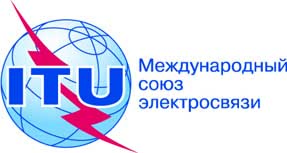 Осн.:Циркуляр 69 БСЭ
COM 15/GJ–	Администрациям Государств – Членов СоюзаТел.:
Факс:
Эл. почта:+41 22 730 5515
+41 22 730 5853
tsbsg15@itu.intКопии:–	Членам Сектора МСЭ-Т–	Ассоциированным членам МСЭ-Т–	Академическим организациям − Членам МСЭ-Т–	Председателю и заместителям председателя 15-й Исследовательской комиссии–	Директору Бюро развития электросвязи–	Директору Бюро радиосвязиПредмет:Собрание 15-й Исследовательской комиссии, имеющее целью утверждение
проекта пересмотренной Рекомендации МСЭ-Т G.9901 в соответствии с положениями раздела 9 Резолюции 1 (Дубай, 2012 г.) ВАСЭ 
Женева, 24 марта – 4 апреля 2014 года